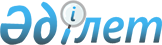 О внесении изменений в решение маслихата от 21 сентября 2020 года № 419 "Об утверждении Правил оказания социальной помощи, установления размеров и определения перечня отдельных категорий нуждающихся граждан"
					
			Утративший силу
			
			
		
					Решение маслихата Аулиекольского района Костанайской области от 23 сентября 2022 года № 150. Зарегистрировано в Министерстве юстиции Республики Казахстан 26 сентября 2022 года № 29808. Утратило силу решением маслихата Аулиекольского района Костанайской области от 17 ноября 2023 года № 98
      Сноска. Утратило силу решением маслихата Аулиекольского района Костанайской области от 17.11.2023 № 98 (вводится в действие по истечении десяти календарных дней после дня его первого официального опубликования).
      Аулиекольский районный маслихат РЕШИЛ:
      1. Внести в решение маслихата "Об утверждении Правил оказания социальной помощи, установления размеров и определения перечня отдельных категорий нуждающихся граждан" от 21 сентября 2020 года № 419 (зарегистрировано в Реестре государственной регистрации нормативных правовых актов под № 9477) следующие изменения:
      в правилах оказания социальной помощи, установления размеров и определения перечня отдельных категорий нуждающихся граждан, утвержденных указанным решением:
      пункт 6 изложить в новой редакции:
      "6. Социальная помощь оказывается периодически (ежемесячно, один раз в полугодие):
      1) ветеранам Великой Отечественной войны, на бытовые нужды, без учета доходов, в размере 10 месячных расчетных показателей;
      2) ветеранам и другим лицам, указанными в статьях 5, 6, 7, 8 Закона, на бытовые нужды, без учета доходов, в размере 3 месячных расчетных показателей;
      3) детям, инфицированным вирусом иммунодефицита человека, без учета доходов, в размере двукратного прожиточного минимума;
      4) лицам, впервые приобретающим техническое, профессиональное, послесреднее либо высшее образование (далее - образование), для оплаты обучения по фактической стоимости, связанной с получением образования в учебных заведениях Республики Казахстан, перечисляемой двумя частями в течение учебного года в размере не более 400 месячных расчетных показателей, за исключением лиц, являющихся обладателями образовательных грантов, получателями иных видов выплат из государственного бюджета, из числа:
      молодежи из семей со среднедушевым доходом за последние двенадцать месяцев перед обращением ниже величины прожиточного минимума, установленного по Костанайской области;
      молодежи, относящейся к социально уязвимым слоям населения, продолжающей обучение за счет средств местного бюджета, без учета доходов;
      лицам с инвалидностью, имеющих рекомендацию в индивидуальной программе абилитации и реабилитации инвалида, без учета доходов";
      пункт 7 изложить в новой редакции:
      "7. Социальная помощь оказывается следующим гражданам, оказавшимся в трудной жизненной ситуации, а также отдельным категориям граждан к праздничному дню:
      1) лицам с инвалидностью, на оперативное лечение, без учета доходов, единовременно, в размере не более 50 месячных расчетных показателей;
      2) лицам с инвалидностью, для возмещения расходов, связанных с их проездом в санатории и реабилитационные центры и обратно, без учета доходов, единовременно, в размере не более 3 месячных расчетных показателей;
      3) лицам с инвалидностью, для возмещения расходов, связанных с приобретением лекарственных средств и медицинским обследованием, не входящих в гарантированный объем бесплатной медицинской помощи, без учҰта доходов, в размере фактических затрат, единовременно, но не более 50 месячных расчетных показателей;
      4) гражданину (семье), пострадавшему вследствие стихийного бедствия или пожара, без учета доходов, единовременно, в размере 50 месячных расчетных показателей;
      5) лицам, больным активной формой туберкулеза, состоящим на диспансерном учете в специализированной противотуберкулезной медицинской организации и находящимся на амбулаторном лечении, без учета доходов, ежемесячно, в размере 10 месячных расчетных показателей;
      6) лицам из семей, имеющих среднедушевой доход ниже величины прожиточного минимума за квартал, предшествующий кварталу обращения, на бытовые нужды, единовременно, в размере не более 7 месячных расчетных показателей;
      7) лицам из семей, имеющих среднедушевой доход ниже величины прожиточного минимума за квартал, предшествующий кварталу обращения, на погребение умерших родственников, супругов, зарегистрированных на день смерти в качестве безработных в центре занятости населения, а также лицам из малообеспеченных семей на погребение несовершеннолетних детей, единовременно, в размере 15 месячных расчетных показателей;
      8) ветеранам Великой Отечественной войны, ко Дню Победы, без учета доходов, единовременно, в размере 1 000 000 (один миллион) тенге;
      9) военнослужащим, а также лицам начальствующего и рядового состава органов внутренних дел и государственной безопасности бывшего Союза Советских Социалистических Республик (далее - Союза ССР), проходившим в период Великой Отечественной войны службу в городах, участие в обороне которых засчитывалось до 1 января 1998 года в выслугу лет для назначения пенсии на льготных условиях, установленных для военнослужащих частей действующей армии – 100 000 (сто тысяч) тенге единовременно;
      лицам вольнонаемного состава Советской Армии, Военно-Морского Флота, войск и органов внутренних дел и государственной безопасности бывшего Союза ССР, занимавшим штатные должности в воинских частях, штабах, учреждениях, входивших в состав действующей армии в период Великой Отечественной войны, либо находившимся в соответствующие периоды в городах, участие в обороне которых засчитывалось до 1 января 1998 года в выслугу лет для назначения пенсии на льготных условиях, установленных для военнослужащих частей действующей армии – 100 000 (сто тысяч) тенге, единовременно;
      лицам, которые в период Великой Отечественной войны находились в составе частей, штабов и учреждений, входивших в состав действующей армии и флота, в качестве сыновей (воспитанников) полков и юнг – 100 000 (сто тысяч) тенге, единовременно;
      лицам, принимавшим участие в боевых действиях против фашистской Германии и ее союзников в годы второй мировой войны на территории зарубежных стран в составе партизанских отрядов, подпольных групп и других антифашистских формирований – 100 000 (сто тысяч) тенге, единовременно;
      работникам специальных формирований Народного комиссариата путей сообщения, Народного комиссариата связи, плавающего состава промысловых и транспортных судов и летно-подъемного состава авиации, Народного комиссариата рыбной промышленности бывшего Союза ССР, морского и речного флота, летно-подъемного состава Главсевморпути, которые в период Великой Отечественной войны были переведены на положение военнослужащих и выполняли задачи в интересах действующей армии и флота в пределах тыловых границ действующих фронтов, оперативных зон флотов, а также членам экипажей судов транспортного флота, интернированных в начале Великой Отечественной войны в портах других государств – 100 000 (сто тысяч) тенге, единовременно;
      военнослужащим, которым инвалидность установлена вследствие ранения, контузии, увечья, полученных при защите бывшего Союза ССР, или вследствие заболевания, связанного с пребыванием на фронте – 100 000 (сто тысяч) тенге, единовременно;
      лицам начальствующего и рядового состава органов государственной безопасности бывшего Союза ССР и органов внутренних дел, которым инвалидность установлена вследствие ранения, контузии, увечья, полученных при исполнении служебных обязанностей либо заболевания, связанного с пребыванием на фронте, – 100 000 (сто тысяч) тенге, единовременно;
      гражданам, работавшим в период блокады в городе Ленинграде на предприятиях, в учреждениях и организациях города и награжденным медалью "За оборону Ленинграда" или знаком "Житель блокадного Ленинграда" – 60 000 (шестьдесят тысяч) тенге, единовременно;
      несовершеннолетним узникам концлагерей, гетто и других мест принудительного содержания, созданных фашистами и их союзниками в период Второй мировой войны – 100 000 (сто тысяч) тенге, единовременно;
      лицам из числа бойцов и командного состава истребительных батальонов, взводов и отрядов защиты народа, действовавших в период с 1 января 1944 года по 31 декабря 1951 года на территории Украинской ССР, Белорусской ССР, Литовской ССР, Латвийской ССР, Эстонской ССР, которым инвалидность установлена вследствие ранения, контузии или увечья, полученных при исполнении служебных обязанностей в этих батальонах, взводах, отрядах – 60 000 (шестьдесят тысяч) тенге, единовременно;
      родителям и не вступившим в повторный брак вдовам воинов, погибших (умерших, пропавших без вести) в Великой Отечественной войне, супруге (супругу), не вступившей (не вступившему) в повторный брак – 30 000 (тридцать тысяч) тенге, единовременно;
      супруге (супругу) умершего лица с инвалидностью вследствие ранения, контузии, увечья или заболевания, полученных в период Великой Отечественной войны или лица, приравненного по льготам к лицам с инвалидностью вследствие ранения, контузии, увечья или заболевания, полученных в период Великой Отечественной войны, которые не вступали в повторный брак – 30 000 (тридцать тысяч) тенге, единовременно;
      супруге (супругу) умершего участника Великой Отечественной войны, партизана, подпольщика, гражданина, награжденного медалью "За оборону Ленинграда" или знаком "Жителю блокадного Ленинграда", признававшихся лицами с инвалидностью в результате общего заболевания, трудового увечья и других причин (за исключением противоправных), которые не вступали в повторный брак – 30 000 (тридцать тысяч) тенге, единовременно;
      лицам, награжденным орденами и медалями бывшего Союза ССР за самоотверженный труд и безупречную воинскую службу в тылу в годы Великой Отечественной войны, а также лицам, проработавшим (прослужившим) не менее шести месяцев с 22 июня 1941 года по 9 мая 1945 года и не награжденным орденами и медалями бывшего Союза ССР за самоотверженный труд и безупречную воинскую службу в тылу в годы Великой Отечественной войны – 30 000 (тридцать тысяч) тенге, единовременно;
      ветеранам и другим лицам, указанным в статьях 5, 6, 8 Закона, единовременно, в размере 5 месячных расчетных показателей.
      2. Настоящее решение вводится в действие по истечении десяти календарных дней после дня его первого официального опубликования.
					© 2012. РГП на ПХВ «Институт законодательства и правовой информации Республики Казахстан» Министерства юстиции Республики Казахстан
				
      Секретарь районного маслихата 

Д. Койшибаев
